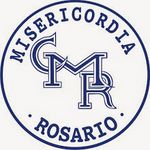 FICHA DE PRE- INSCRIPCIÓN (no implica confirmación de banco 2022Apellido y Nombre del alumna/o: Sección en la que se desea inscribir:¿Estuvo inscripto el año anterior?:Fecha de nacimiento: Domicilio: Nombre de la mamá: Celular:La mamá ha sido ex alumna de la institución: SI - NO (tachar lo que no corresponde) Año de egresada: Nombre del papá: Celular:Email familiar:Proviene de otro jardín? Especificar el nombreHan elegido esta institución porque: (expectativas que tienen para la educación de su hijo/a, expectativas que tienen con respecto al colegio)